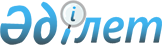 Об утверждении положения о государственном учреждении "Отдел занятости и социальных программ Тайыншинского района Северо-Казахстанской области"
					
			Утративший силу
			
			
		
					Постановление акимата Тайыншинского района Северо-Казахстанской области от 19 июня 2015 года № 285. Зарегистрировано Департаментом юстиции Северо-Казахстанской области 1 июля 2015 года № 3290. Утратило силу постановлением акимата Тайыншинского района Северо-Казахстанской области от 10 апреля 2017 года № 103      Сноска. Утратило силу постановлением акимата Тайыншинского района Северо-Казахстанской области от 10.04.2017 № 103 (вводится в действие со дня его первого официального опубликования).

      В соответствии со статьей 124 Закона Республики Казахстан от 01 марта 2011 года "О государственном имуществе", Указом Президента Республики Казахстан от 29 октября 2012 года № 410 "Об утверждении Типового положения государственного органа Республики Казахстан" акимат Тайыншинского района Северо-Казахстанской области ПОСТАНОВЛЯЕТ:

      1. Утвердить прилагаемое положение о государственном учреждении "Отдел занятости и социальных программ Тайыншинского района Северо-Казахстанской области". 

      2. Настоящее постановление вводится в действие со дня его первого официального опубликования.

 Положение о государственном учреждении "Отдел занятости и социальных программ Тайыншинского района Северо-Казахстанской области" 1. Общие положения      1. Государственное учреждение "Отдел занятости и социальных программ Тайыншинского района Северо-Казахстанской области" является государственным органом Республики Казахстан, осуществляющим руководство в сфере занятости и социальной защиты социально уязвимых слоев населения. 

      2. Государственное учреждение "Отдел занятости и социальных программ Тайыншинского района Северо-Казахстанской области" не имеет ведомств. 

      3. Государственное учреждение "Отдел занятости и социальных программ Тайыншинского района Северо-Казахстанской области" осуществляет свою деятельность в соответствии с Конституцией и законами Республики Казахстан, актами Президента и Правительства Республики Казахстан, иными нормативными правовыми актами, а также настоящим Положением. 

      4. Государственное учреждение "Отдел занятости и социальных программ Тайыншинского района Северо-Казахстанской области" является юридическим лицом в организационно-правовой форме государственного учреждения, имеет печати и штампы со своим наименованием на государственном языке, бланки установленного образца, в соответствии с законодательством Республики Казахстан счета в органах казначейства.

      5. Государственное учреждение "Отдел занятости и социальных программ Тайыншинского района Северо-Казахстанской области" вступает в гражданско-правовые отношения от собственного имени.

      6. Государственное учреждение "Отдел занятости и социальных программ Тайыншинского района Северо-Казахстанской области" имеет право выступать стороной гражданско-правовых отношений от имени государства, если оно уполномочено на это в соответствии с законодательством.

      7. Государственное учреждение "Отдел занятости и социальных программ Тайыншинского района Северо-Казахстанской области" по вопросам своей компетенции в установленном законодательством порядке принимает решения, оформляемые приказом руководителя государственного учреждения "Отдел занятости и социальных программ Тайыншинского района Северо-Казахстанской области" и другими актами, предусмотренными законодательством Республики Казахстан.

      8. Структура и лимит штатной численности государственного учреждения "Отдел занятости и социальных программ Тайыншинского района Северо-Казахстанской области" утверждаются в соответствии с действующим законодательством.

      9. Местонахождение юридического лица: Республика Казахстан, 151000, Северо-Казахстанская область, Тайыншинский район, город Тайынша, переулок Центральный, 2.

      10. Полное наименование государственного органа – на государственном языке: "Солтүстік Қазақстан облысы Тайынша ауданының жұмыспен қамту және әлеуметтік бағдарламалар бөлімі" мемлекеттік мекемесі; 

      на русском языке: государственное учреждение "Отдел занятости и социальных программ Тайыншинского района Северо-Казахстанской области". 

      11. Настоящее Положение является учредительным документом государственного учреждения "Отдел занятости и социальных программ Тайыншинского района Северо-Казахстанской области".

      12. Финансирование деятельности государственного учреждения "Отдел занятости и социальных программ Тайыншинского района Северо-Казахстанской области" осуществляется из республиканского и местных бюджетов. 

      13. Государственному учреждению "Отдел занятости и социальных программ Тайыншинского района Северо-Казахстанской области" запрещается вступать в договорные отношения с субъектами предпринимательства на предмет выполнения обязанностей, являющихся функциями государственного учреждения "Отдел занятости и социальных программ Тайыншинского района Северо-Казахстанской области".

      Если государственному учреждению "Отдел занятости и социальных программ Тайыншинского района Северо-Казахстанской области" законодательными актами предоставлено осуществлять приносящую доходы деятельность, то доходы, полученные от такой деятельности, направляются в доход государственного бюджета.

 2. Миссия, основные задачи, функции, права и обязанности государственного учреждения "Отдел занятости и социальных программ Тайыншинского района Северо-Казахстанской области"       14. Миссия государственного учреждения "Отдел занятости и социальных программ Тайыншинского района Северо-Казахстанской области": содействие развитию и совершенствованию государственной политики в сфере занятости и социальной защиты.

      15. Задачи: 

      1) Реализация государственной политики занятости и социальной защиты населения, содействие ее развитию;

      2) Организация социальной поддержки малообеспеченных семей, безработных граждан, ветеранов, инвалидов и других отдельных категорий нуждающихся граждан;

      3) Защита прав граждан, их интересов, государственных гарантий, предусмотренных действующим законодательством по вопросам занятости и социальной защиты;

      4) Информирование населения по вопросам занятости и социальной защиты населения;

      5) иные задачи, предусмотренные законодательством Республики Казахстан. 

      16. Функции: 

      1) Анализ и прогнозирование ситуации на рынке труда, разработка и осуществление перспективных и текущих программ занятости населения на основании предоставляемой работодателями информации о движении кадров (принятие на работу, высвобождение, обучение, наличие свободных рабочих мест);

      2) Взаимодействие с работодателями по вопросам трудоустройства, создания новых рабочих мест и реализации Республиканской и районной программ занятости;

      3) Проведение анализа социально-экономических изменений района, соответствие профессионального состава обратившихся в службу занятости и безработных свободным рабочим местам, выявление причин дисбаланса и принятие оперативных мер по регулированию рынка;

      4) Обеспечение мер по содействию занятости целевых групп населения, проживающих на территории района;

      5) Направление безработных с их согласия на общественные работы. Заключение договора на проведение оплачиваемых общественных работ;

      6) Проведение информационно-разъяснительной работы среди населения и юридических лиц, рассмотрение в установленном порядке писем, жалоб и личных обращений граждан по вопросам занятости; 

      7) Организация работы по профессиональному обучению незанятого населения;

      8) Прогнозно-аналитическая оценка кадровой ситуации на рынке (соответствие профессионального состава выпускников учебных заведений и обратившихся в службы занятости, спросу на рынке труда);

      9) Обмен опытом работы с уполномоченными органами других районов области, проведение семинаров, консультаций по вопросам занятости;

      10) Внедрение новых прогрессивных форм и методов работы, направленных на сокращение периода трудоустройства граждан на работу, повышение качества и расширение перечня мероприятий, предназначенных для обслуживания безработных и работодателей;

      11) Разработка предложений к программам и услугам, внедрение автоматизированных информационных систем по улучшению взаимодействия с гражданами, ищущими работу и безработными;

      12) Организация работы по предоставлению государственной адресной социальной помощи малообеспеченным слоям населения в соответствии с действующим законодательством Республики Казахстан;

      13) Организация работы по определению контингента, находящегося ниже черты бедности и нуждающегося в адресной социальной помощи;

      14) Разработка проекта местного бюджета, системы социальной защиты населения района на соответствующий год;

      15) Участие в разработке нормативных правовых актов по вопросам микрокредитования и оказания содействия в предоставлении их малообеспеченным слоям населения района;

      16) Обеспечение контроля за целевым назначением и выплатой государственной адресной социальной помощи населению, проживающему ниже черты бедности;

      17) Разработка программ по поддержке многодетных семей, охраны материнства и детства инвалидов, участников Великой Отечественной войны и членов их семей, а также других слоҰв населения, нуждающихся в социальной защите.

      18) Организация и проведение разъяснительной работы среди населения, оказание практической и методической помощи аппаратам акимов сельских округов;

      19) Организация работы по назначению и выплате жилищной помощи малообеспеченным гражданам;

      20) Организация работы по оказанию социальной помощи на дому детям с ограниченными возможностями, нуждающимся в постороннем уходе в соответствии с рекомендациями психолого-медико-педагогической консультацией;

      21) Выявление и учҰт совместно с органами здравоохранения, образования детей с ограниченными возможностями, нуждающихся в предоставлении специальных социальных услуг;

      22) Реализация законодательных актов Республики Казахстан по предоставлению льгот и социальной защите участников, инвалидов Великой Отечественной войны и лиц, приравненных к ним, а также социально защищҰнности инвалидов в Республике Казахстан;

      23) Организация работы по выявлению граждан, в том числе через отделения социальной помощи на дому, нуждающихся психоневрологические дома-интернаты и дом-интернат для престарелых и инвалидов и оформление необходимых документов для направления их в эти учреждения;

      24) Организация совместно с местными органами исполнительной власти сети специализированных служб по реабилитации и социальному обслуживанию инвалидов, пожилых граждан, детей с ограниченными возможностями;

      25) Организация совместной деятельности с общественными объединениями (ветеранскими организациями, общества инвалидов) по вопросам социальной защиты граждан района;

      26) Осуществление координационных функций в сфере оказания благотворительной и социальной помощи социально уязвимым слоям населения;

      27) Рассмотрение предложений, заявлений и жалоб граждан, принятие по ним необходимых мер, приҰм, консультирование граждан, учреждений и организаций по вопросам, отнесенным к компетенции отдела;

      28) Оказание содействия исполнению гражданами и организациями норм Конституции Республики Казахстан, законов, актов Президента и правительства Республики Казахстан, нормативно правовых актов центральных и местных государственных органов касающихся вопросов социальной защиты населения.

      17. Права и обязанности: 

      1) Запрашивать и получать в установленном порядке от местных исполнительных органов района, а также организаций, учреждений и предприятий независимо от форм собственности документы, заключения, справочные и иные материалы, необходимые для осуществления функций, возложенных на учреждение;

      2) Осуществлять методическое руководство деятельностью местных исполнительных органов и организаций по вопросам, входящим в компетенцию учреждения, давать разъяснения по применению законодательства в сфере занятости и социальной защиты населения;

      3) Запрашивать у государственных органов, ведающих вопросами образования, в учреждениях образования, учебных курсов, различных организаций, осуществляющих подготовку, переподготовку и повышение квалификации специалистов, сведения о трудоустройстве выпускников, информацию о профессиях (специальностях), по которым ведҰтся обучение, количестве подготовительных и планируемых к подготовке специалистов по конкретным профессиям (специальностям);

      4) Вносить предложения об устранении нарушений законов "О занятости населения", "О государственной адресной социальной помощи", "О социальной защите инвалидов" и других нормативно правовых актов государства, касающихся вопросов занятости и социальной защиты населения;

      5) Заслушивать на заседаниях координационного совета отчҰты руководителей организаций, предприятий и учреждений, независимо от форм собственности по вопросам, относящимся к компетенции учреждения;

      6) Получать от работодателей информацию о предполагаемых структурных изменениях и иных мероприятиях, в результате которых может произойти высвобождение работников, а также иные данные о потребности в рабочей силе, о количестве и профессионально-квалификационной структуре высвобождаемых, принятых и уволенных работников. 

 3. Организация деятельности государственного учреждения "Отдел занятости и социальных программ Тайыншинского района Северо-Казахстанской области"      18. Руководство государственного учреждения "Отдел занятости и социальных программ Тайыншинского района Северо-Казахстанской области" осуществляется первым руководителем, который несет персональную ответственность за выполнение возложенных на государственное учреждение "Отдел занятости и социальных программ Тайыншинского района Северо-Казахстанской области" задач и осуществление им своих функций.

      19. Первый руководитель государственного учреждения "Отдел занятости и социальных программ Тайыншинского района Северо-Казахстанской области" назначается на должность и освобождается от должности акимом района.

      20. Первый руководитель государственного учреждения "Отдел занятости и социальных программ Тайыншинского района Северо-Казахстанской области" не имеет заместителя.

      21. Полномочия первого руководителя государственного учреждения "Отдел занятости и социальных программ Тайыншинского района Северо-Казахстанской области":

      1) организует и руководит работой государственного учреждения "Отдел занятости и социальных программ Тайыншинского района Северо-Казахстанской области" и несҰт персональную ответственность за выполнение возложенных на государственное учреждение "Отдел занятости и социальных программ Тайыншинского района Северо-Казахстанской области" функций и задач;

      2) обеспечивает соблюдение законодательства о государственных гарантиях равных прав и равных возможностей мужчин и женщин;

      3) несет персональную ответственность за соблюдение антикоррупционного законодательства сотрудниками государственного учреждения "Отдел занятости и социальных программ Тайыншинского района Северо-Казахстанской области";

      4) осуществляет без доверенности действия от имени государственного учреждения "Отдел занятости и социальных программ Тайыншинского района Северо-Казахстанской области", наделяет от имени государственного учреждения других работников аппарата полномочиями на совершение определенных действий в интересах государственного учреждения "Отдел занятости и социальных программ Тайыншинского района Северо-Казахстанской области"; 

      5) устанавливает внутренний трудовой распорядок в государственном учреждении "Отдел занятости и социальных программ Тайыншинского района Северо-Казахстанской области"; 

      6) согласовывает и представляет на рассмотрение акимату и акиму района проекты нормативных правовых актов и другие документы;

      7) в соответствии с действующим законодательством поощряет сотрудников государственного учреждения "Отдел занятости и социальных программ Тайыншинского района Северо-Казахстанской области" и налагает на них дисциплинарные взыскания;

      8) утверждает планы расходов государственного учреждения "Отдел занятости и социальных программ Тайыншинского района Северо-Казахстанской области", распоряжается финансовыми средствами, предусмотренными бюджетом;

      9) вносит акиму района предложения по перспективному планированию и текущей организации работы государственного учреждения "Отдел занятости и социальных программ Тайыншинского района Северо-Казахстанской области";

      10) издает в пределах своей компетенции приказы, организует контроль за их исполнением; 

      11) обеспечивает учебу, подготовку, переподготовку и повышение квалификации кадров государственных служащих;

      12) представляет интересы государственного учреждения "Отдел занятости и социальных программ Тайыншинского района Северо-Казахстанской области" в других государственных органах, иных организациях;

      13) осуществляет иные функции, возложенные на него акимом района.

      Исполнение полномочий руководителя государственного учреждения "Отдела занятости и социальных программ Тайыншинского района Северо-Казахстанской области" в период его отсутствия осуществляется лицом, его замещающим в соответствии с действующим законодательством.

      22. Аппарат государственного учреждения "Отдел занятости и социальных программ Тайыншинского района Северо-Казахстанской области" возглавляется руководителем государственного учреждения "Отдела занятости и социальных программ Тайыншинского района Северо-Казахстанской области", назначаемым на должность и освобождаемым от должности в соответствии с действующим законодательством Республики Казахстан.

 4. Имущество государственного учреждения "Отдел занятости и социальных программ Тайыншинского района Северо-Казахстанской области"       23. Государственное учреждение "Отдел занятости и социальных программ Тайыншинского района Северо-Казахстанской области" может иметь на праве оперативного управления обособленное имущество в случаях, предусмотренных законодательством.

      Имущество государственного учреждения "Отдел занятости и социальных программ Тайыншинского района Северо-Казахстанской области" формируется за счет имущества, переданного его собственником, а также имущества (включая денежные доходы), приобретенного в результате собственной деятельности и иных источников, не запрещенных законодательством Республики Казахстан.

      24. Имущество, закрепленное за государственным учреждением "Отдел занятости и социальных программ Тайыншинского района Северо-Казахстанской области" относится к коммунальной собственности.

      25. Государственное учреждение "Отдел занятости и социальных программ Тайыншинского района Северо-Казахстанской области" не вправе самостоятельно отчуждать или иным способом распоряжаться закрепленным за ним имуществом и имуществом, приобретенным за счет средств, выданных ему по плану финансирования, если иное не установлено законодательством.

 5. Взаимоотношения между юридическим лицом и уполномоченным органом      26. Учредителем и уполномоченным органом государственного учреждения "Отдел занятости и социальных программ Тайыншинского района Северо-Казахстанской области" является Акимат Тайыншинского района Северо-Казахстанской области.

      27. Местонахождение учредителя: индекс 151000, Северо-Казахстанская область, Тайыншинский район, город Тайынша, улица Конституции Казахстана, 197.

      28. Учредитель утверждает, вносит изменения и дополнения в Положение, принимает решение о ликвидации и реорганизации государственного учреждения "Отдел занятости и социальных программ Тайыншинского района Северо-Казахстанской области".

      29. Взаимоотношения между юридическим лицом и уполномоченным органом по государственному имуществу юридическим лицом и уполномоченным органом соответствующей отрасли, администрацией юридического лица и его трудовым коллективом регулируются в соответствии с действующим законодательством Республики Казахстан. 

 6. Режим работы государственного учреждения "Отдел занятости и социальных программ Тайыншинского района Северо-Казахстанской области"      30. Режим работы государственного учреждения "Отдела занятости Тайыншинского района Северо-Казахстанской области" устанавливается регламентом работы отдела и не должен противоречить нормам трудового законодательства Республики Казахстан.

 7. Реорганизация, ликвидация и упразднение государственного учреждения "Отдел занятости и социальных программ Тайыншинского района Северо-Казахстанской области"      31. Реорганизация, ликвидация и упразднение государственного учреждения "Отдел занятости и социальных программ Тайыншинского района Северо-Казахстанской области" осуществляется в соответствии с законодательством Республики Казахстан.


					© 2012. РГП на ПХВ «Институт законодательства и правовой информации Республики Казахстан» Министерства юстиции Республики Казахстан
				
      Аким района

Е. Иманслям
Утверждено постановлением акимата Тайыншинского района Северо-Казахстанской области от 19 июня 2015 года № 285